http://verscompostelle.be/coheelbr.htm AUBERGES ET COMMODITÉS SUR LE CAMINO DEL EBRO ET SUR LE CAMINO CATALÁN MÉRIDIONAL VERS  SAINT-JACQUES DE COMPOSTELLEpar Pierre SWALUS
pierre.swalus@verscompostelle.be Les N° de téléphone sont donnés sans aucune garantie. Ils changent régulièrement en fonction des changements de responsables et que dire alors des portables !Lorsqu’ aucune indication de date d'ouverture n'est donnée, c'est que l'information ne nous est pas connueLe nombre entre parenthèses qui suit le nom de la localité représente les kilomètres encore à parcourir pour atteindre Logroño.  Ce kilométrage doit être considéré comme une approximation : les sources diffèrent fortement entre elles (de 358,2 km à 412,2 Km). Le kilométrage renseigné se base sur le guide de Carlos Mencos : Guia práctica del Camino Jacobeo del Elbro y Camino CatalánSignification des icônesN.B. : Le fait qu'un service ne soit pas mentionné ne signifie pas nécessairement qu'il n'existe pas, mais simplement que personnellement je n'ai pas trouvé l'information.LE CAMINO DEL EBROTARRAGONA (TARRAGONE)Deltere (457,9) :       
Aj., Av. Goles de l'Ebre, 977.480.136, albergue delebre@tujuca.es 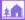 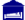 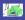 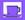 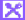 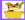 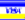 Sant Jaume d'Enveja :   Sant Carles de la Rapita (434,9) :      Amposta (423,9) :      
auberge . à l'entrée, équip. compl., 3 €, 677.662.661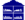 Tortosa (406,2) :         
accueil de fortune à la mairie, au sol
accueil possible au séminaire diocésain, Residencia Adriano VI, Acceso al Seminario,  abri vélos ; prévenir d'avance au 977.441.776 , rector@edificiseminari.com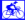 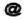 Ferreries :   Roquetes :  Jesus, Raval de (401,6) :     
auberge chez les soeurs de la Consolation (Monjas de la Consolación) Aldover (394,2) :    Xerta (389,2) :      
auberge pr. Assut, Carrer Major 63, 36 places, équip. compl., repas, APMR, 15 à 20 € avec pt. déj., repas possible abri vélos, ouvert toute l'année, 678.676.767, www.albergassut.com ; info@albergassut.com 
accueil de fortune à la mairie, au sol, toilette et lavabo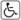 La Fontcalda (371,1) :   Gandesa (363,1) :     
auberge  , 8 places, équip. compl., resp.: Joachim, 977.421.818 ou 619.973.990 accueil possible à la maison des travailleursBatea (351,1) :      
auberge mun., Plaza de la Constitución 13, 30 places, équip. compl., abri vélos ; ouvert toute l'année, 977.430.003 ou 608.189.568,  ncanalda@batea.altanet.org auberge pr., 4 places , équip; compl., ouvert toute l'année, 15 €, s'adresser à Kirsty Dalziel, 977.430.494 ou 600.826.921Favara Matarranya (333,3) :     
accueil de fortune à l'ancienne mairieZARAGOZA (SARAGOSSE)Caspe (312,3) :       
auberge mun.,  dépendance de la mairie, équip. compl. sauf cuisine accueil à la Residencia Florencio Repollés, (pas le W.E.) Calle Sástago, 976.632.104 accueil possible à la maison des étudiants, Calle Sástago s/n. ; équip. compl. ; abri vélos ; 70 places ; 12 € ; 976.63104Chiprana (321,3) :     
Casa Rural, Calle La Virgen 47, 8 places , équip. compl.,  15 €;, internet, 630.463.188 ou 639.560.734 ou 976.637.215, casarurallacurva@hotmail.com Escatrón (281,6) :        
accueil possible chez le curé: pas de cuisine; (peut-être la même que celle qui suit)Rueda (Monasterio) (279,2) :  
auberge  au monastère, équip. compl. sauf cuisine, Sastago (271,6) :    Alborge (268) :     
auberge en projet  (peut-être la même que celle de Rueda)Gelsa (248,7) :     
accueil à la piscineQuinto (244,8) :     Pina de Ebro (220,6) :    Fuentes de Ebro (226,8) :        
auberge par., à l'arrière de l'église, 2 lits, équip. compl., cyclistes acceptés,El Burgo de Ebro (215,8) :       
accueil de passage, 2 placesCartuja Blaca (203,7) :        Zaragoza (193,8) :          
Aj Baltasar Gracián, C. Franco y Lopez 4, 53 places, équip. compl; sauf cuisine, repas, APMR, 14 à 18,7 € avec petit déj., (suivant l'âge), internet ,  ouvert toute l'année, 976.306.690, www.reaj.com/es/aragón/ , balta@aragon.es 
Aj La Posada del Comendador, Calle Predicadores 70, 180 places, équip. compl. , internet et Wifi , 17-22 € , 976.282.043, http://www.reaj.com/l, info@alberguezaragoza.com  Monzalbarba (184,7) :      Utebo ( 181,6) :      Sobradiel ( 176,6) :      Torres de Berrellen (173,6) :         
auberge mun., Plaza Bonet 3, abri vélos ; ouvert à 14 h 30 de juin à septembre et à 15 h 30 le reste de l'année, 6 €, 976.653.101 & 686.651.288Alagón (166,9):       
accueil au Convento (couvent) Claretiano, Plaza san juan 3, 10 places, pas de cuisine ni salle à manger, ouvert toute l'année, cycliste accepté, 971.61.24.58Cabañas (162,2) : i  Alcala de Ebro (156,1) :    Luceni ( 153,5) :      Gallur (145,1) :        
auberge mun. dans l'ancienne gare, Av. Virgen del pilar, nombreuses places, pas de cuisine , 10 €; petit déj. : 2 €; 1/2 pension : 18 €; cycliste accepté, ouverte toute l'année, 976.864.396 ou 618.833.696, www.albeguemunicipagallur.com , alberguemunicipalgallur@gmail.com Mallén (135,6) :       
auberge mun. au centre sportif, matelas et doucheCortes (132,6) :      Ribaforada (120,3) :       
accueil au hall de sport, 4 places, s'adresser à l'ayuntamiento, 948.864.005El Bocal (114,8) :   Tudela (108,6) :          
Aj mun., Camino Caritat 17 (à l'entrée de la ville), 48places, équip. compl., 14,5 €; cyclistes acceptés, fermée du 24 au 31 juillet, prévenir 24 h d'avance, 948.402.779 ou 948.826.367, ou 616.931.104  lestonac@terra.es LA RIOJACastejon (89,9) :     Alfaro (82,8) :         
Aj., Plaza Araña, 40 places, équip. compl., cycliste accepté, ouvert toute l'année, resp : Office de tourisme 941.180.133, aussi à la police,  turismo@aytoalfaro.org 
auberge , Paseo de la Florida,23, 13 places, équip. compl., , part. libre, ouvert toute l'année , s'adresser à la police, 941.180.133 ; turismoalfaro@alfaro.es 
accueil à la paroisseRicon del Soto (71,3) :      Calahorra (55,9) :          
auberge mun; San Francisco, Calle Rasillo de San Francisco 1 (à côté du convent de San Francisco), 18 places, équip compl. sauf cuisine, cycliste accepté, ouvert en hiver à 10 h et en été à 9 h., 12 € , 941.134.945, ou 658.217.667 (Sheila),  alberguecalahorra@telefonica.net 
Aj. Paseo Las Bolas, à côté de la catédrale, 54 places, équip.compl ; APMR, cycliste accepté, ouvert toute l'année, 941.130.554 ou 941.146.511
auberge pr., Plaza del Raso 13, resp. : Pilar Urrutia, 4 €, 941.132.120 ou 941.146.330 ou 655.088.739Alcanadre (36,1) :        
auberge mun. à l'extrémité de la ville, dans l'ancienne gare, pas d'eau chaude, équip. compl., abri vélos ; clefs au bar Unión, part. libre, ouvert toute l'année ,  941.165.004,ou 677.468.319 info@lariojaturismo.com Arrúbal (20,6) :     
accueil de fortune à l'Ayuntamiento, (un matelas),,pas de douche, 941.431.223Agoncillo (16,3) :     Recajo ( 9,8) :   ,Logroño (0) :    ICI ON REJOINT LE CAMINO FRANCÉS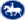 LE CAMINO CATALÁN MÉRIDIONALMontserrat (482,5) :         
accueil au monastère, Plaza de Santa maria ; 24 places; s'adresser avant 17 h 30 au Centro de Coordinació Pastoral, pas de cuisine mais micro-ondes ; abri vélos ;  part. libre ; ouvert toute l'année 938.777.777 ou 938.777.766, http://www.abadiamontserrat.net , ccpastoral@sanctuari-montserrat.net Santa Cecilia (477) : 
refugio Bartomeu Puiggrós, à 50 m du monastère  de Sainte Cécile, 36 places, repas possible, cuisine, 938.350.566 ou 606.614.563Sant Pau de la Guàrdia (469) :    
uberge pr. "Celler de la Guàrdia", 10 €, 937.710.323Castelloli (461,7) :       
auberge mun. Local El centre , Av. de la Unió ; 40 places (10 lits et 30 au sol) ; équip .compl., abri  vélos ;  s'adresser à l'Ayuntamiento, ouvert toute l'année ; 938.084.000 ; castelloli@diba.cat ; http://www.castelloli.cat/ Igualada (451,5) :         
auberge mun., Calle Prat de la Riba 47, 12 places, équip. compl., abri vélos ; 15 €, s'adresser Av Gaudi 26, ouvert toute l'année ; 938.045.515 ; http://http//www.igualada.cat Jorba (443) :        
auberge mun. au gymnase de l'école, équip. compl., ouvert toute l'année, cyclistes acceptés, 938.094.000 ; ( peut-être la même que la suivante)
Aj Sant Jaume, Plaza de la Font 3, 24 places, pas de cuisine;  abri vélos ; . 10 €, pt déj. : WiFi ; 5 € ;  ouvert toute l'année ; 938.094.101 albergsantjaume@gmail.com ; http://www.camisantjaume.cat/jorba Santa Mariadel Cami (435,3) :  Montmaneu (427,0) ;     La Panadella (425,3) :    Palleros (421,6) :      San Antoli i Vilanova (420,0) :    Vergos (411,9) :       Cervera (410) :          
accueil au Colegio Residencia Sagrada Familia, Calle Mayor 57 (entrée par Callejón Sabater), 71 places, pas de cuisine ; abri vélos ; ouvert toute l'année, 10 €, 973.530.805 ou 973.530.686 ; reservas@sagradafamiliaurgell.org  ; http://es.sagradafamiliaurgell.org/El Taladell (400,3) :   Tarrega (399) :       
Aj de Ca n'Aleix de la Zarza, Plaza del Carme 5, 5 places, équip. compl., cycliste accepté,  réservation souhaitée, le dimanche fermée de 10 à 20 h., repas possible, 10 € pour les pèlerins , ouvert toute l'année sauf  du 1er au 15 sept. ; 973.313.053 ou 973.314.635,  
alberg_tarrega@tujuca.com Vilagrassa (397,5) :    Anglesola (394,4) :     Bellpuig (387,9) :      Catellnou de Seana (383,9) :      
auberge mun. et par., s'adresser soir à l'Ayuntamiento soit au Bar Moderno, cycliste accepté, ouvert toute l'année, 973.320.705(mairie) ou 973.320.708(paroisse) El Palau d'Anglesola ( 375,6) :    Bell-Lloc D'Urgell (365,9) :       
accueil mun. , s'adresser à l'Ayuntamiento, ouvert toute l'année, 973.560.100Alcoletge : (360) :      
auberge mun. Centro de Interpretación de la Guerra Civil, Calle Major 19 ; 8 places; équip. compl., Internet WIFI,  8 €; 973.19.60.11 Lleida (352) :       
Aj. residencia de Estudiantes Sant Anastasio, Rambla deAragón 11,, 120 places, ouvert toute l'année, repas possible, 12 € avec petit déj., réservation souhaitée, 973.266.099 , alberg_lleida@tujuca.com Butsénit (343,5) :    Alcarrás (338,5) :     
accueil mun. en hiver , s'adresser à l'AyuntamientoLeitera ( 328,5) :     Fraga (320,8) :      
accueil municipal en hiver dans un local, en été au camping, accueil toute l'année ; s'adresser à l'Ayuntamiento, 974.470.050bar "El ventiorrillo" (313,7) :    Venta del Rey (308,5) :    Candasno (295,7) :    Peñalba (286,0) :    Bujaraloz ( 272,9) :       Kostal El Cervio (263,7) :     Venta de San Lucia ( 242,8) :   Pina de Ebro (234,5) :    Fuentes de Ebro (226,8) : ICI ON REJOINT LE CAMINO DEL EBRO-----------------------Légende : 
accueil : lorsqu'il s'agit plutôt d'un accueil de dépannage 
auberge : refuge, refugio, albergue , hébergement (pour pèlerins)
Aj : auberge de jeunesse (en Espagnol : albergue juvenile) 
APMR : adapté aux personnes à mobilité réduite
équip. compl. = équipement complet
mun. = municipal (dependende del Ayuntamiento)
mun./reg. = municipal et régional
par. = paroissial
part. = participation
pr. = privéSources utilisées :   http://www.caminosantiago.org/cpperegrino/cpalbergues/caminoebro.htmlhttp://www.mundicamino.com/http://www.lariojaturismo.com/albergues_fichas/ampliar_ficha.php?Id_contenido=1434http://www.vallenajerilla.com/berceo/santiago/camino_ebro.htmhttp://www.bldt.net/Om/article.php3?id_article=550http://www.gronze.com/camino-de-santiago/camino-catalan-meridional.htmCarlos Mencos :Guía práctica del Camino Jacobeo del Ebro y Camino Catalán, Jacobeo.net, 2006Nouvelle  mise en forme : le 03/03/2021 Hébergement, auberge, albergue, refuge , accueil de fortuneHôtel, fonda ou logement chez un particulierAuberge de jeunesseCampingBarRepas, soit dans un restaurant, soit dans un bar; au minimum des bocadillos (sandwich garnis)Magasin d'alimentationAdapté au personnes à mobilité réduiteAccueil des cyclistesAccueil de cavaliersDistributeur de billets ou banqueWiFi ou  accès internet ou Cybercafé 